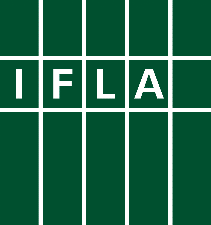 GLOBAL VISION DISCUSSIONReport of the [NAME OF COUNTRY] meetingHow a united library field can tackle the challenges of the future – Ideas for actions[DATES][REPRESENTATIVE PHOTO OF THE WORKSHOP – FOR PHYSICAL MEETINGS]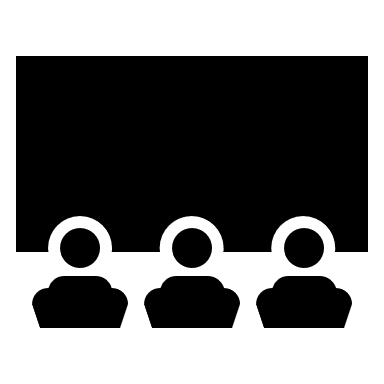 Sample image – to be replaced by an image from the event.ContributorsThis report is created by:… [List of all names of participants]IndexContributors	2Index	2Introduction	3About the participants	3Opportunities for the country and region	4Priorities for the country	4Priorities for the region	4Ideas for action	5Ideas for action for opportunity [opportunity number]: [opportunity name]	5Ideas for action for opportunity [opportunity number]: [opportunity name]	5Ideas for action for opportunity [opportunity number]: [opportunity name]	6Ideas for action for opportunity 5: advocacy	7Ideas for action for opportunity 7: collaboration	7A global conversation	8IntroductionOn [DATES] 2018, in [PLACE], [TOTAL NUMBER] librarians participated in a conversation about how a united library field can tackle the challenges of the future. This meeting was hosted by [NAME OF HOST ORGANISATION]. Together all participants represent [SUM OF ANSWERS Q104] years of library experience.We built on the results from phase 1 of the conversation to gather ideas for actions for IFLA that help a united field tackle the challenges of the future. This is our contribution to the largest ideas store of actions.  [SHARE DETAILS ABOUT THE COMPOSITION OF THE PARTICIPANTS, E.G. LIBRARY TYPES THEY REPRESENTED, ETC. (“FRAME”)][SHARE GENERAL OBSERVATIONS ABOUT THE WORKSHOP AND IDEAS GENERATED]About the participantsThe participants in the workshop are divided by experience in the field in the following way:Each participant shared in which type of library they have most experience:Opportunities for the country and regionIn phase 1 of IFLA’s global vision discussion, ten opportunities have been discovered for the library field. These opportunities are global. Regionally, nationally, and locally, there are differences in which opportunities take priority. In the meeting, we debated the top opportunities for [COUNTRY NAME] and [REGION NAME]. Priorities for the countryThe participants identified the following top-3 among the opportunities for the country:Comments:Priorities for the regionThe participants identified the following top-5 among the opportunities for the region:Comments:Ideas for actionTo realise the opportunities for our country, we focused on creating ideas for actions. These ideas will be entered into the ideas store for action of IFLA. Our recommended actions for each of the top-3 opportunities and the specially highlighted opportunities 5 (advocacy) and 7 (collaboration) are:Ideas for action for opportunity [opportunity number]: [opportunity name]The top-5 ideas for action we as librarians could consider to realise this opportunity in our country are:Comments:Ideas for action for opportunity [opportunity number]: [opportunity name]The top-5 ideas for action we as librarians could consider to realise this opportunity in our country are:Comments:Ideas for action for opportunity [opportunity number]: [opportunity name]The top-5 ideas for action we as librarians could consider to realise this opportunity in our country are:Comments:Ideas for action for opportunity 5: advocacyFive bold actions that are needed for us (as librarians) to improve advocacy for the library field in our country are:Comments:Ideas for action for opportunity 7: collaborationFive bold actions that we (as librarians) could take to improve collaboration across the library field in our country are:One bold action that we could take as librarians to improve collaboration within our region, is:Comments:A global conversationThis report is created in an interactive process in [PLACE NAME] on [DATE]. It is part of a global conversation initiated by IFLA on how a united library field can tackle the challenges of the future, currently in phase 2.Over the course of two years (2017-2018), IFLA will involve as many librarians and others as possible in this global conversation. Participants are encouraged to continue the conversation in their own networks and organization and share the results with IFLA. In the beginning of 2019, the results of all the workshops and online discussions will be presented to IFLA’s GB, which in turn will use the ideas for actions to create concrete strategies, processes and work programmes for the future.To learn more about the global conversation, and download supporting materials to support your own activities, visit https://www.ifla.org/globalvision. Stay tuned for news about the IFLA Global Vision discussion following #iflaGlobalVision and make sure to cast your vote in August when the online voting platform is available on https://www.ifla.org/globalvision. * Additional instructions:Please send the report to globalvision@ifla.org not later than 14 days after the meetingThe report must be written in EnglishBefore submitting the report, please make sure that all parts highlighted yellow have been replaced by text and/or data and remove any remaining fragments highlighted yellow (such as this one)Years of experience in librariesNumber of participants1-10 years of experience[COMPLETE]11-20 years of experience[COMPLETE]21-30 years of experience[COMPLETE]31+ years of experience[COMPLETE]Years of experience in librariesNumber of participantsNational Libraries[COMPLETE]Academic and Research Libraries[COMPLETE]Public Libraries[COMPLETE]School Libraries[COMPLETE]Special Libraries[COMPLETE]Other Types of Libraries[COMPLETE]Not a librarian[COMPLETE][LIST THE TOP-3 OPPORTUNITIES IDENTIFIED. INCLUDE THE OPPORTUNITY NUMBER][LIST THE TOP-3 OPPORTUNITIES IDENTIFIED. INCLUDE THE OPPORTUNITY NUMBER][LIST THE TOP-3 OPPORTUNITIES IDENTIFIED. INCLUDE THE OPPORTUNITY NUMBER][OPPORTUNITY NUMBER][OPPORTUNITY NAME AND DESCRIPTION][OPPORTUNITY NUMBER][OPPORTUNITY NAME AND DESCRIPTION][OPPORTUNITY NUMBER][OPPORTUNITY NAME AND DESCRIPTION][FREE TEXT AREA, PLEASE USE TO DESCRIBE HIGHLIGHTS AND SPECIFICS FROM THE CONVERSATION IN YOUR GROUP][LIST THE TOP-5 OPPORTUNITIES IDENTIFIED. INCLUDE THE OPPORTUNITY NUMBER][LIST THE TOP-5 OPPORTUNITIES IDENTIFIED. INCLUDE THE OPPORTUNITY NUMBER][LIST THE TOP-5 OPPORTUNITIES IDENTIFIED. INCLUDE THE OPPORTUNITY NUMBER][OPPORTUNITY NUMBER][OPPORTUNITY NAME AND DESCRIPTION][OPPORTUNITY NUMBER][OPPORTUNITY NAME AND DESCRIPTION][OPPORTUNITY NUMBER][OPPORTUNITY NAME AND DESCRIPTION][OPPORTUNITY NUMBER][OPPORTUNITY NAME AND DESCRIPTION][OPPORTUNITY NUMBER][OPPORTUNITY NAME AND DESCRIPTION][FREE TEXT AREA, PLEASE USE TO DESCRIBE HIGHLIGHTS AND SPECIFICS FROM THE CONVERSATION IN YOUR GROUP][LIST THE IDEAS FOR ACTIONS. ENSURE THEY ARE SMART - Specific, Measurable, Attainable, Relevant and Timely]1. [DESCRIBE IDEA FOR ACTION, EMBED ANY RECOMMENDATIONS THAT MAY BE GIVEN IN THE GROUP-WIDE DISCUSSION]2. 3. 4. 5. [FREE TEXT AREA, PLEASE USE TO DESCRIBE HIGHLIGHTS AND SPECIFICS FROM THE CONVERSATION IN YOUR GROUP][LIST THE IDEAS FOR ACTIONS. ENSURE THEY ARE SMART - Specific, Measurable, Attainable, Relevant and Timely]1. [DESCRIBE IDEA FOR ACTION, EMBED ANY RECOMMENDATIONS THAT MAY BE GIVEN IN THE GROUP-WIDE DISCUSSION]2. 3. 4. 5. [FREE TEXT AREA, PLEASE USE TO DESCRIBE HIGHLIGHTS AND SPECIFICS FROM THE CONVERSATION IN YOUR GROUP][LIST THE IDEAS FOR ACTIONS. ENSURE THEY ARE SMART - Specific, Measurable, Attainable, Relevant and Timely]1. [DESCRIBE IDEA FOR ACTION, EMBED ANY RECOMMENDATIONS THAT MAY BE GIVEN IN THE GROUP-WIDE DISCUSSION]2. 3. 4. 5. [FREE TEXT AREA, PLEASE USE TO DESCRIBE HIGHLIGHTS AND SPECIFICS FROM THE CONVERSATION IN YOUR GROUP][LIST THE IDEAS FOR ACTIONS. ENSURE THEY ARE SMART - Specific, Measurable, Attainable, Relevant and Timely]1. [DESCRIBE IDEA FOR ACTION, EMBED ANY RECOMMENDATIONS THAT MAY BE GIVEN IN THE GROUP-WIDE DISCUSSION]2. 3. 4. 5. [FREE TEXT AREA, PLEASE USE TO DESCRIBE HIGHLIGHTS AND SPECIFICS FROM THE CONVERSATION IN YOUR GROUP][LIST THE IDEAS FOR ACTIONS. ENSURE THEY ARE SMART - Specific, Measurable, Attainable, Relevant and Timely]1. [DESCRIBE IDEA FOR ACTION, EMBED ANY RECOMMENDATIONS THAT MAY BE GIVEN IN THE GROUP-WIDE DISCUSSION]2. 3. 4. 5. [DESCRIBE THE IDEA FOR ACTION. ENSURE IT IS SMART - Specific, Measurable, Attainable, Relevant and Timely][FREE TEXT AREA, PLEASE USE TO DESCRIBE HIGHLIGHTS AND SPECIFICS FROM THE CONVERSATION IN YOUR GROUP]